ООО «ОПК»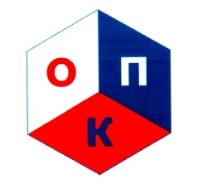 195009, Санкт-Петербург,ул. Михайлова, д. 17, литер Е, офис 203Тел.: (812) 633-09-96, e-mail: training@opk.spb.ruwww.opk.spb.ru/ЗАЯВКАКонтактное лицоКонтактное лицоКонтактное лицоКонтактное лицоФамилия Имя Отчество (полностью)Фамилия Имя Отчество (полностью)ТелефонТелефонemailemailИнформация о курсахИнформация о курсахИнформация о курсахИнформация о курсахТема курсаТема курсаДата проведенияДата проведенияМесто проведенияМесто проведенияУчебный класс/ВебинарУчебный класс/ВебинарИнформация об участникахИнформация об участникахИнформация об участникахИнформация об участникахФИОДолжностьДолжностьКонтакты
(телефон/e-mail)Информация о юридическом лицеИнформация о юридическом лицеИнформация о юридическом лицеИнформация о юридическом лицеКраткое наименование предприятияКраткое наименование предприятияПолное наименование предприятияПолное наименование предприятияЮридический адресЮридический адресФактический адресФактический адресИННИННКППКППОГРНОГРНр/ср/ск/ск/сНаименование БанкаНаименование БанкаБИКБИКФИО и должность (полностью) лица, подписывающего договорФИО и должность (полностью) лица, подписывающего договорДокумент, на основании которого действует лицо подписывающее договорДокумент, на основании которого действует лицо подписывающее договорДополнительная информацияДополнительная информация